註：預計受訓內容如下：臺北市家庭照顧者支持中心聯絡資訊如下：臺北市照顧小站申請表臺北市社會局照顧小站設置分級說明為提供家庭照顧者在社區獲得適切服務，本局布建4處家庭照顧者支持中心，提供家庭照顧者福利諮詢 、關懷服務 、紓壓活動 、喘息服務 、支持團體 、心理協談、照顧技巧指導等服務。為使家庭照顧者更容易取得長照、家庭照顧者相關服務資源，希望可結合社區鄰里單位、社區關懷據點、商家，共同宣導長照相關資訊，如貴單位有空間可供放置長照、家庭照顧者相關資訊，或是願意開放空間讓家庭照顧者前往，均可成為社區的照顧小站，如您有意願，且填寫下列表單，後續將請本市家庭照顧者支持中心與您聯繫。2019.03.08第三版照顧小站定    義凡符合以下三者任一條件者，均可成為照顧小站：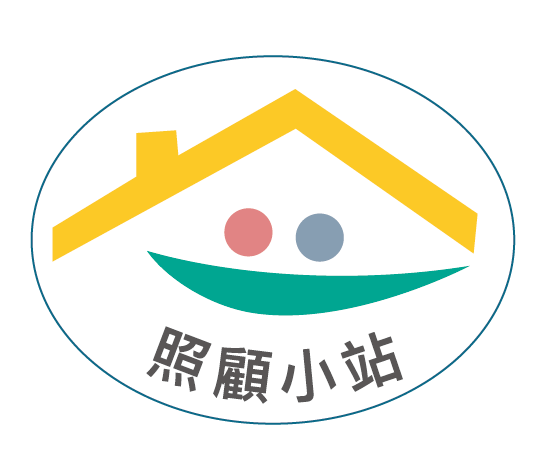 1.供民眾取得長照相關資訊；2.提供短暫喘息空間；3.成為學習放鬆與紓壓的空間。 凡符合以下三者任一條件者，均可成為照顧小站：1.供民眾取得長照相關資訊；2.提供短暫喘息空間；3.成為學習放鬆與紓壓的空間。 社區中那些地點有機會能夠開拓成為照顧小站？無論是社區關懷據點、教會、廟宇、商家與公司企業行號，凡願意部分開放或設置獨立空間供照顧者前往者，均可申請成為社區的照顧小站。無論是社區關懷據點、教會、廟宇、商家與公司企業行號，凡願意部分開放或設置獨立空間供照顧者前往者，均可申請成為社區的照顧小站。照顧小站分級說明照顧小站的設置可依參加單位實際可提供的空間、服務與內容，選擇下列任一分級佈建小站。照顧小站的設置可依參加單位實際可提供的空間、服務與內容，選擇下列任一分級佈建小站。照顧小站分級佈建內容事前準備與所需設備照顧資訊小站提供下列服務內容：放置長期照顧相關資訊；放置家庭照顧者服務資訊；放置與家庭照顧者相關的活動、簡章與海報。桌子、開放式放置架照顧支持小站除資訊小站之佈建內容外，尚提供下列服務：以自辦或結合資源之方式，於站內提供家庭照顧者相關的訓練或紓壓和團體活動，使家庭照顧者可以獲得相關支持。視家庭照顧者需求協助轉介給各區家庭照顧者支持中心，以便提供進一步服務。桌子、開放式放置架。可供休憩的空間與桌椅。志工/商家員工受過4小時的長照資源相關訓練。課程名稱時數認識長照2.02小時認識家庭照顧者1小時認識家庭照顧者支持中心(含合作模式說明)1小時服務行政區中心名稱辦理單位電話地址北投區士林區內湖區北區家庭照顧者支持中心財團法人台北市中國基督教靈糧世界佈道會士林靈糧堂(02)2838-1571轉252、258、214臺北市士林區忠誠路2段53巷7號5樓中山區松山區南港區東區家庭照顧者支持中心財團法人台灣省私立健順養護中心(02)7703-1972臺北市松山區復興北路179號八樓之6大同區萬華區大安區西區家庭照顧者支持中心財團法人台北市立心慈善基金會(02)2308-5739臺北市萬華區梧州街36號3樓中正區信義區文山區南區家庭照顧者支持中心社團法人台北市婦女新知協會(02)2311-4678臺北市中正區重慶南路1段121號5樓之14單位名稱聯絡電話單位地址聯絡人可提供服務項目□第一項：有空間可放置長照、家庭照顧者相關DM、海報(照顧資訊小站)。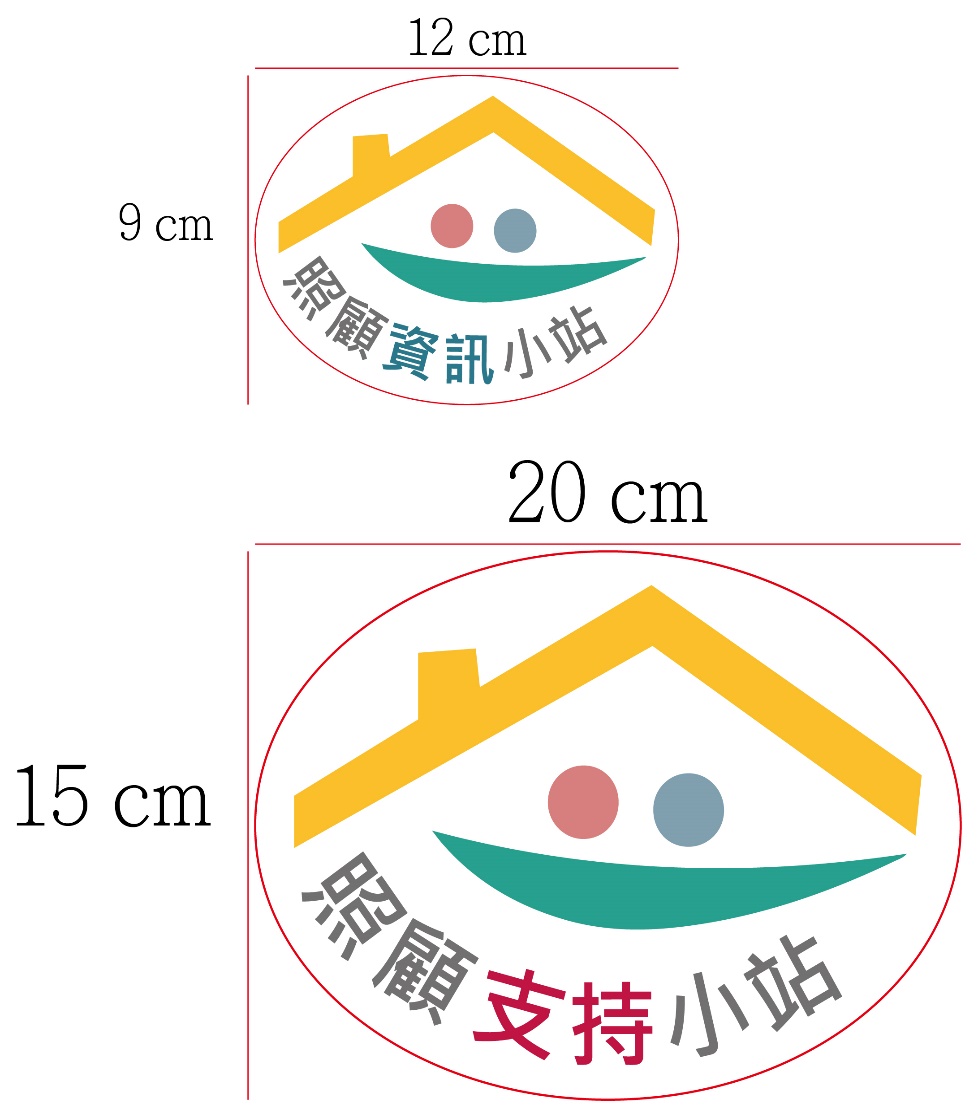 □除第一項外，可以自辦或結合資源方式，於站內提供家庭照顧者相關紓壓活動、講座，並可協助轉介至各區家庭照顧者支持中心(照顧支持小站)。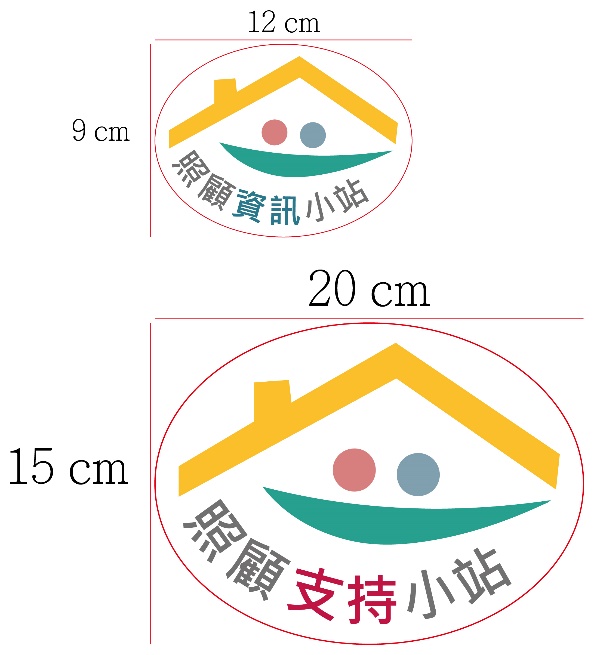 